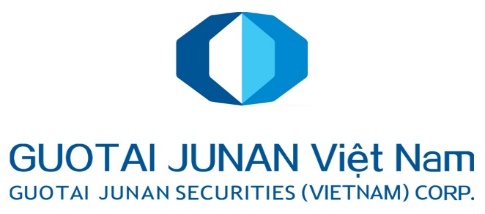 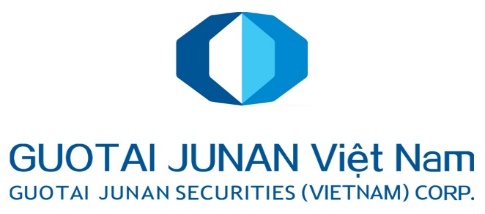 GIẤY ĐỀ NGHỊ XÁC NHẬN NHÀ ĐẦU TƯ CHỨNG KHOÁN CHUYÊN NGHIỆPKính gửi: Công ty Cổ phần Chứng khoán Guotai Junan (Việt Nam)THÔNG TIN NHÀ ĐẦU TƯTên Tổ chức/Cá nhân: 	Số CMND/CCCD/Hộ chiếu/GPKD: ………….. Ngày cấp:…………Nơi cấp:	Địa chỉ:	Người đại diện theo pháp luật (nếu là tổ chức):	Số CMND/CCCD:……………………Ngày cấp:… …………Nơi cấp:	Số tài khoản lưu ký chứng khoán tại GTJA (Vietnam): NỘI DUNG ĐỀ NGHỊ XÁC NHẬNKính đề nghị Công ty Cổ phần Chứng khoán Guotai Junan (Việt Nam) xác nhận cho Tôi/Công ty chúng tôi là Nhà đầu tư chuyên nghiệp theo khoản 1 điều 11 Luật Chứng khoán số 54/QH14 năm 2019.HỒ SƠ KÈM THEOCAM KẾTTôi/Công ty chúng tôi đảm bảo các thông tin và hồ sơ đề nghị xác nhận Nhà đầu tư chuyên nghiệp cung cấp cho Quý Công ty là đầy đủ, chính xác, trung thực và chịu mọi hình thức xử lý theo quy định của pháp luật nếu vi phạm cam kết nêu trên.                                                                                  ………., ngày ……tháng…..năm 2021TỔ CHỨC/CÁ NHÂN ĐỀ NGHỊ(Ký, ghi rõ họ tên)061STTHồ sơTình trạng hồ sơ1Giấy chứng nhận đăng ký doanh nghiệp hoặc Giấy phép thành lập và hoạt động.2Báo cáo tài chính năm được kiểm toán hoặc báo cáo tài chính bán niên được soát xét.3Quyết định chấp thuận niêm yết.4Giấy CMND/CCCD/Hộ chiếu.5Chứng chỉ hành nghề chứng khoán.6Xác nhận của các công ty chứng khoán nơi nhà đầu tư mở tài khoản giao dịch chứng khoán về giá trị thị trường của các danh mục chứng khoán niêm yết, chứng khoán đăng ký giao dịch.7Hồ sơ khai thuế đã nộp cho cơ quan thuế hoặc chứng từ khấu trừ thuế của tổ chức, cá nhân chi trả trong năm gần nhất trước thời điểm xác định tư cách là nhà đầu tư chứng khoán chuyên nghiệp.